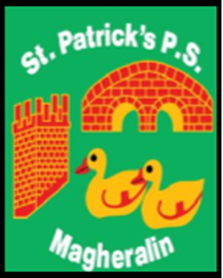 								24th November 2020Dear ParentsChristmas RaffleThis year, due to covid restrictions, our Christmas raffle will be done a little differently!  Tickets can be purchased on Eduspot school money system in the School Shop section. This can be found by clicking the top left hand corner of the screen once you log in.There are options to purchase 6 tickets for £5; 12 tickets for £10; or 20 tickets for £15.  Just click on the option you require, and payment will be requested.Rather than sending out the traditional book of tickets, this year your child’s name will be entered onto a numbered grid for each ticket you have purchased, then the draw will be made in the usual way by pulling out the winning tickets. Prizes are:  	Christmas food hamper		£50 Farmgate Meats voucherWine & Cheese Hamper£20 Lidl voucherA large Cuddly Elf!The draw will take place on Thursday 10th December 2020, during our Christmas fun day.Yours sincerelyMrs McGrath